Я, Сигдэ Дмитрий Владимирович, ученик медицинского класса города Находки пришел в это место, потому что я хочу помогать людям и быть полезным. Именно по этой причине я решил пойти по пути медицинского работника. Тем более, у меня в роду никогда не было врачей, и мне хочется стать первым, кто выбрал эту профессию.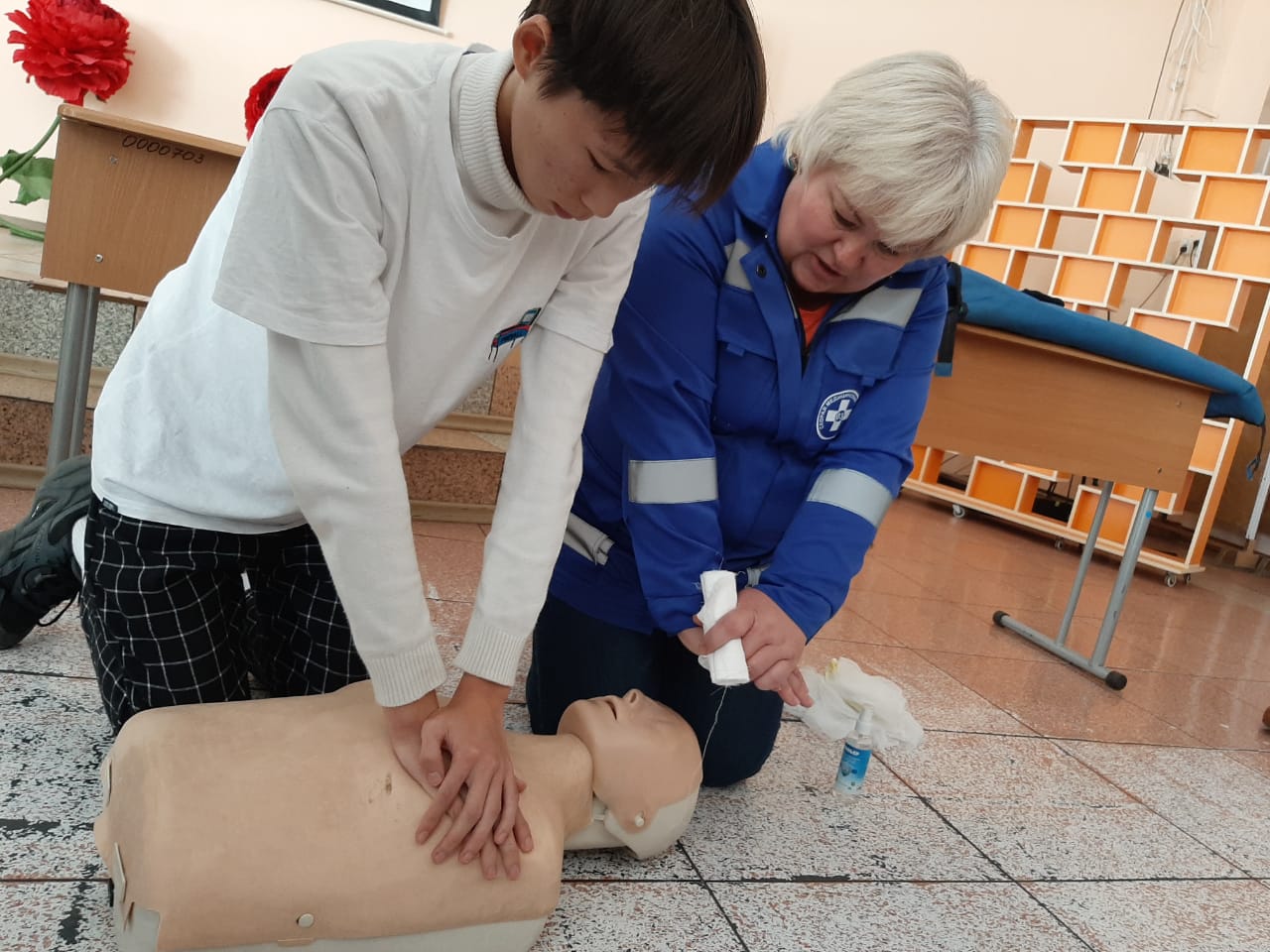 